13.04.2021Tematyka tygodnia : KOSMOSKim jest Paxi? - YouTubeKosmiczna matematyka KOSMICZNA MATEMATYKA ⭐️🚀⭐️ - YouTubePrzyroda dla dzieci - YouTube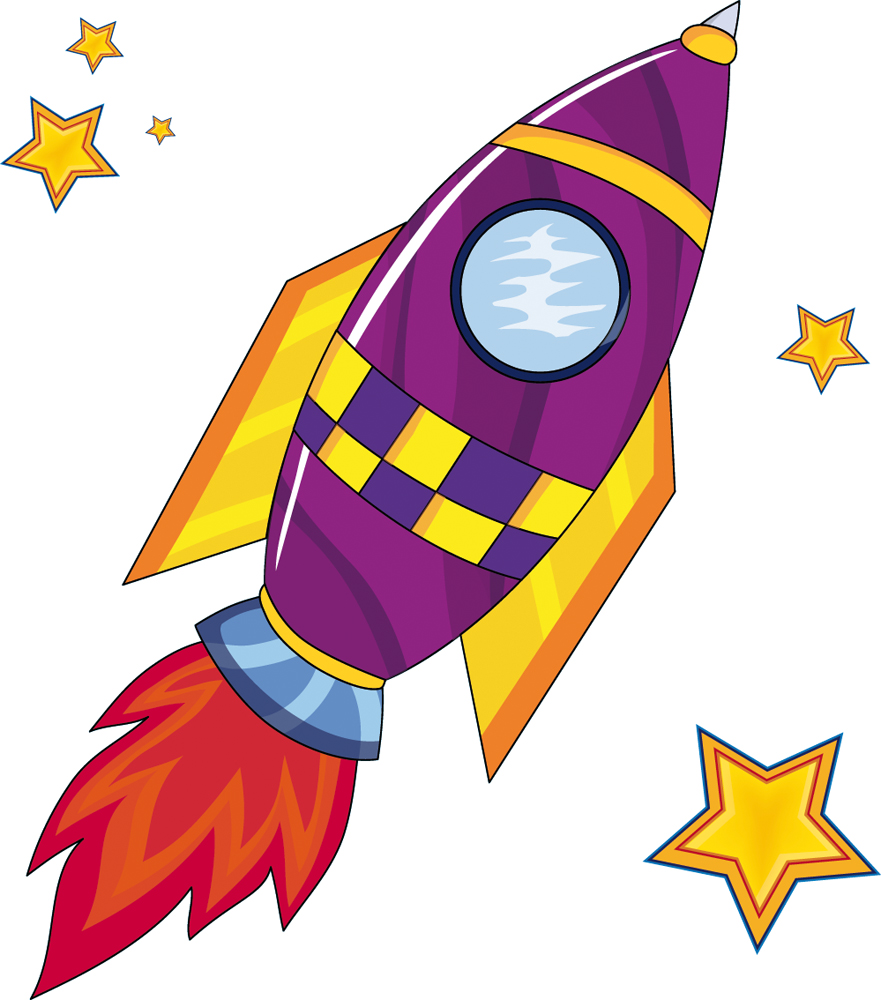 A teraz zadanie dla Was kochane dzieci. Spróbujcie zrobić rakietę z tego co macie w domu pod ręką ( np. garnki, koce, pudełka, butelki….) . Czekamy na wasze arcydzieła. Prosimy o zdjęcia W książeczkach zróbcie str.72 oraz 73.